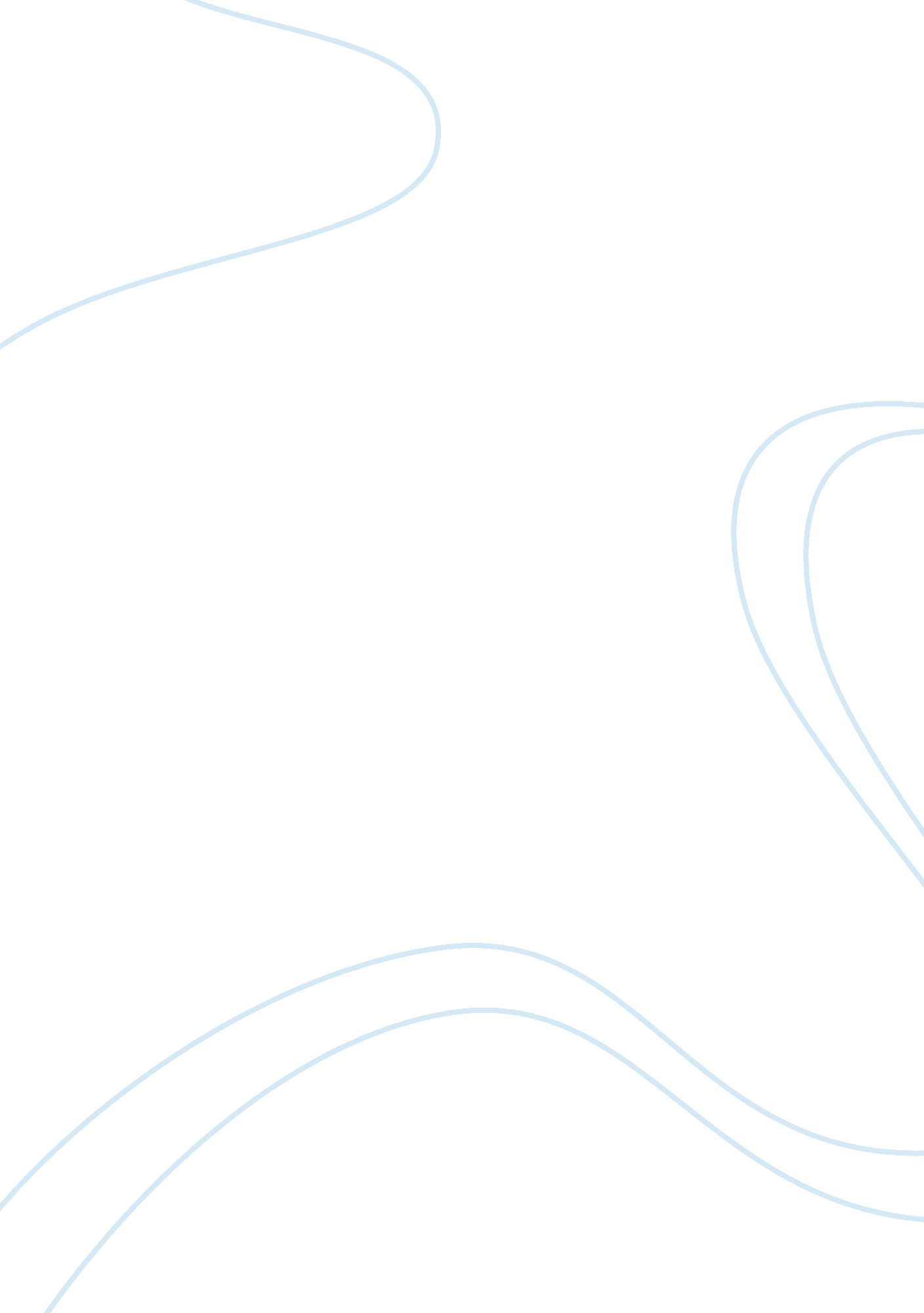 Hokey pokey essay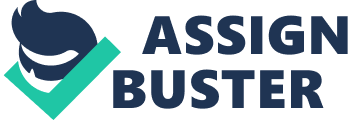 Care Waiters Mr.. Marshall Disappoint Literature 23 Par” 2014 “ Cuckoo” Hokey-pokey One Flew Over the Kickoffs Nest Is a book about falsely diagnosing mental Illnesses. McCarthy primarily came to the ward to receive the perks of living In the ward and escaping reality. Little did he know that he would still be perceived as an Insane person with a mental Illness but Is able to determine right away that he Isn’t the worst of the patients, “ This new redheaded Admission, McCarthy, knows right away he’s not a Chronic. After he checks the day room over a minute, he sees he’s meant for the Acute side” (18). Not only Is McCarthy continuously mistaken for the typical Insane patient in the ward but he’s mistaken for his character. McCarthy Is probably the most sane person in the ward and most of the people in the ward are able to fend for him and agree that he is the light that has gone off in their minds. In the beginning of the novel Chief is able to prove the sanity of McCarthy with one determination, “ But it’s not that way that Public Relation laughs, it’s free and loud and it comes out of his wide grinning mouth and spreads in rings bigger and bigger till it’s lapping against the walls all over the ward” (12). By the premature inference of being admitted to the ward solely for the reason of being insane, probably wasn’t the best Idea for Big Nurse because little did she know she would be dealing with a fully capable man. McCarthy was able to figure out the sanity in not only himself but helped the others in the ward determine that they weren’t alone in the self-conscious state that they thought only affected themselves. McCarthy was the sanity within all of the patients. 